CUADROS DE BONOS EN PESOS –29/05/2020BONOS EN PESOS CON CER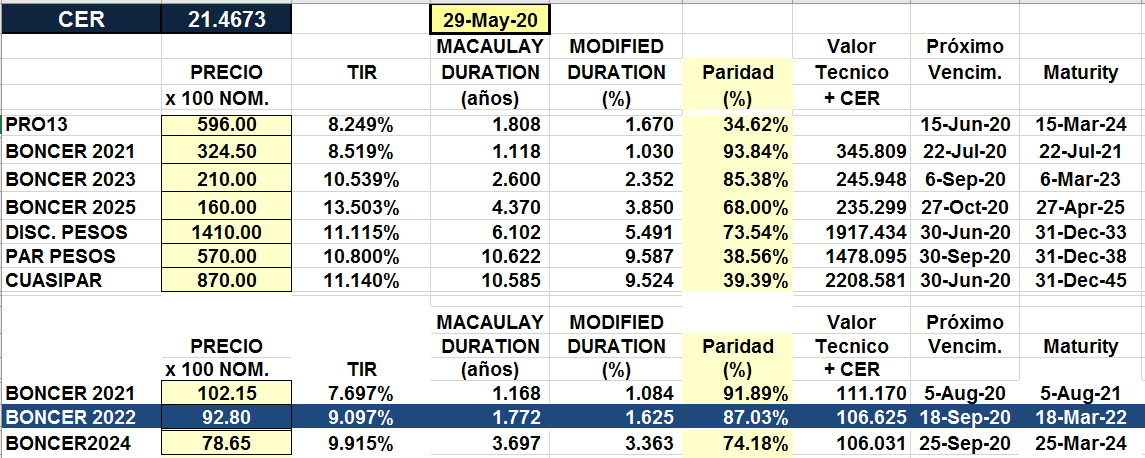 BONOS EN PESOS A TASA FLOTANTE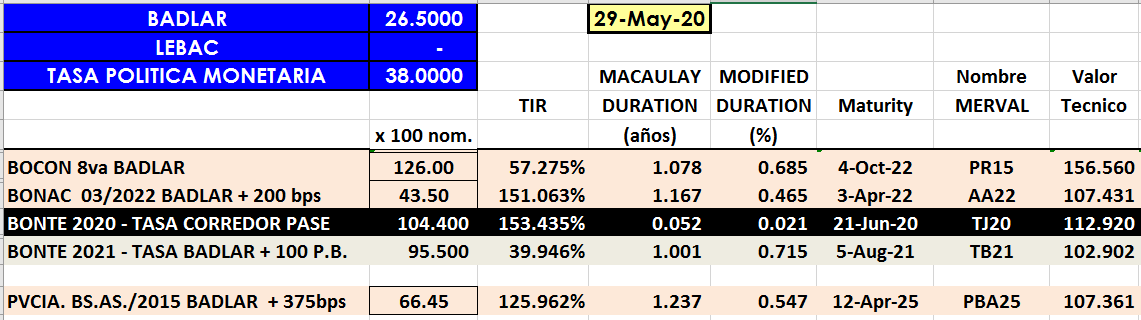 